新 书 推 荐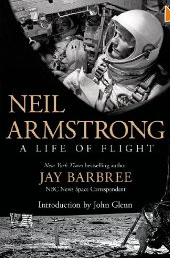 中文书名：《尼尔·阿姆斯特朗：飞行生活》英文书名：NEIL ARMSTRONG: A LIFE OF FLIGHT作    者：Jay Barbree出 版 社：St.Martin’s  代理公司：ANA页    数：384页出版时间：2014年7月代理地区：中国大陆、台湾审读资料：电子稿类    型：传记美国亚马逊排名:#2 in Books > Science & Math > Astronomy & Space Science > Astronomy#3 in Books > Biographies & Memoirs > Professionals & Academics > Scientists内容简介：已经有很多关于美国的现代英雄、史上最著名的太空旅行者尼尔·阿姆斯特朗的故事。但是顾虑名望和不愿到处拋头露面，阿姆斯特朗总是不愿谈论他的个人事情。这是首次尼尔跟他信赖的朋友杰·巴伯利分享他50年的飞行生活。作者从与尼尔50年的对话、日记、采访、美国国家航空航天局航天记录和阿姆斯特朗信任的朋友的回忆，描述了尼尔人生激情所在——飞行、家庭和朋友。这是尼尔·阿姆斯特朗的私人故事：从他在朝鲜战场上执行战斗任务，到驾驶X-15火箭飞机飞往太空的边缘，直到跟随“阿波罗11”飞往月球那片“宁静之海”。尼尔·阿姆斯特朗对杰知无不言，从对飞行的热爱， 到战争年代，还有他的太空岁月。书中有大量从未公开的照片和阿姆斯特朗个人生活秘密，包括阿姆斯特朗踏上月球第一步的真实感受，在美国国家航空航天局的生活，他与其他宇航员的关系和他对未来太空探索的想法。作为报道过所有166次美国航天飞行和登月的唯一记者，杰对美国的航天事件了如指掌。尼尔·阿姆斯特朗本人说：“巴伯利是历史上最有经验的太空记者。他非常擅长回忆和记录那些事件和时代的脉动。”通过与尼尔的友谊和专业研究, 巴伯利对其挚友的飞行生活做出了最精确的描述，毕竟他为这本书已经准备了20多年。作者简介：杰·巴伯利（Jay Barbree），在他长达55年的NBC News职业生涯中，杰·巴伯利是采访过所有166次美国航天飞行和登月的唯一记者。因尼尔·阿姆斯特朗首次登月的报道，他获得了艾美奖，他还报道了“挑战者号”事故的真正原因。巴伯利仍然为NBC电视网和NBC 新闻网站进行航天报道。他还曾与宇航员艾伦•谢泼德、迪克•斯雷顿和尼尔•阿姆斯特朗合著《纽约时报》畅销书《登月》（Moon Shot）。媒体评价：　　“一个令人大开眼界且极富娱乐性的登月传奇。”----《出版者周刊》（Publishers Weekly）　　“一部伟大的作品，让尼尔的故事得以流传。”----吉姆•洛弗尔（Jim Lovell），NASA宇航员，阿波罗13号任务指挥官谢谢您的阅读！请将反馈信息发至：尹楠（Lillian Yin）安德鲁•纳伯格联合国际有限公司北京代表处北京市海淀区中关村大街甲59号中国人民大学文化大厦1705室邮编：100872电话：010-82504206传真：010-82504200Email：Lillian@nurnberg.com.cn网址：http://www.nurnberg.com.cn微博：http://weibo.com/nurnberg豆瓣小站：http://site.douban.com/110577/出版社：St.Martin’s代理公司：ANA页数：384页出版时间：2014年7月代理地区：中国大陆、台湾审读资料：电子稿类型：传记谢谢您的阅读！请将反馈信息发至：尹楠（Lillian Yin）安德鲁·纳伯格联合国际有限公司北京代表处北京市海淀区中关村大街甲59号中国人民大学文化大厦1705室邮编：100872电话：010-82504206传真：010-82504200Email：Lillian@nurnberg.com.cn网址：http://www.nurnberg.com.cn
微博：http://weibo.com/nurnberg豆瓣小站：http://site.douban.com/110577/